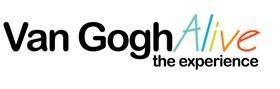 Thank you for completing this form. Please return it to schools@vangoghaliveuk.comAn invoice will be generated and sent to your nominated finance email within 7 daysSchool Details / Your SchoolName of School/ Education GroupAddressPostcodePhone NumberFinance EmailGroup Leader Details/ Your Group LeaderNamePhone Number (Contactable on day of Visit)EmailBooking Request:DateTimeNumber of Students Number of StaffTotal Ticket CostAge Range / Year Group(s) of Students/ any additional info Does your group have any additional needs / access requirements that Van Gogh Alive should be aware of? Do you require any wheelchair spaces?Does your group have any additional needs / access requirements that Van Gogh Alive should be aware of? Do you require any wheelchair spaces?